Конспект занятия по рисованию в старшей группе № 10.Тема: «Картинки для игры „Радуга“»Цель: Формировать навыки создавать своими руками полезные вещи.Задачи: Формировать желание создавать коллективно полезные и красивые вещи. Развивать эстетические чувства: чувство цвета, пропорции, композиции. Воспитывать умение радоваться созданному, рассматривать и оценивать коллективную работу.Материалы. Иллюстрации с изображением радуги. Краски акварель, листы бумаги формата А4 (4–5 листов), листы бумаги 10х10 см для рисования предметов (4–5 листов на каждый цвет радуги), банка с водой, кисти, салфетки (на каждого ребенка).Ход занятия1.ОргмоментСобрались все дети в круг.Я - твой друг и ты - мой друг!Дружно за руки возьмёмсяИ друг другу улыбнёмся.2.Чтение стихотворения Елена Благинина.«…. Я на радугу-дугуПолюбуюсь побегу —Семицветную-цветнуюНа лугу подстерегу.Я на красную дугуНаглядеться не могу,За оранжевой, за жёлтойВижу новую дугу.Эта новая дугаЗеленее, чем луга.А за нею голубая,Точно мамина серьга.Я на синюю дугуНасмотреться не могу,А за этой фиолетовойВозьму да побегу…»- О чем это стихотворение ?3. Беседа о радуге- А кто из вас видел настоящую радугу? Расскажите об этом радостном событии.- Где это было? Когда?- Шел ли в это время дождь или светило солнце? Какие чувства вызвала радуга у вас? (Мы видели радугу, когда ехали в машине на дачу. Нам было радостно. И т. п.)- Радугу можно наблюдать на небе в теплое время года, когда капает мелкий, частый, теплый дождик. И в то же время сквозь тучи или облака светит солнышко: солнечные лучи проходят сквозь дождевые капельки и образуется радуга.4. Сказка о радуге.Давным-давно в стране под названием Лето на белом пушистом облачке жила-была девочка Радуга. Мама-Солнышко и папа-Дождь души в свой дочке не чаяли и всячески оберегли ее от чужих глаз - видеть ее было позволено только жителям страны. Была она ласковая, добрая и отзывчивая девочка и все ее очень любили.Целыми днями Радуга беззаботно веселилась и хохотала, прыгала с облачка на облачко и играла с разноцветными лучиками, которые ей подарили родители и строго-настрого велели их беречь. Красный, оранжевый, желтый, зеленый, голубой, синий, фиолетовый - ничего краше этих лучиков и самой Радуги в стране не было.Все любовались и девочкой, и лучиками, и настроение у всех от этого всегда было веселым и радостным. Его так и называли – радужное настроение.Однажды Радуга так заигралась, что оказалась далеко от дома – на самом нижнем облачке. И вдруг она увидела… Землю! Она всего несколько раз случайно слышала о ней: жители страны перешептывались, мол, уныло там и нерадостно живется. Улеглась Радуга на облачко и принялась Землю разглядывать. Внизу, на Земле, все было серым и угрюмым: серые деревья, серые дома, люди в серых одеждах с нерадостными серыми лицами. А тут еще и папа Радуги вдалеке показался – дождь пошел. И Земля стала выглядеть еще более унылой.«Как грустно им, наверное, живется» - подумала Радуга и задумчиво посмотрела на яркие лучики в своей ладошке. Совсем рядом послышался еще и голоса мамы-Солнышка – она тоже разыскивала свою непоседливую девочку. "Сейчас они уведу меня и я не смогу помочь Земле" - подумала Радуга и, больше не раздумывая, размахнулась и бросила лучики на землю! Они полетели вниз, раскрашивая все, что попадалось у них на пути и Земля вдруг заискрилась красками. Изумленные люди подняли вверх головы и увидели в небе смеющуюся Радугу.- Смотрите! Смотрите! – радостно кричали они, удивляясь тому, что происходило вокруг. Их радость была столь искренна и велика, а Земля стала столь прекрасна, что строгие родители не стали ругать Радугу за проделку.Летом в небе можно увидеть эту троицу – маму-Солнце, папу-Дождь и дочку-Радугу. Строгие родители больше не прячут Радугу от людских глаз. Ведь это делает людей радостнее, добрее и капельку счастливее.(вопросы детям по сказке)- Ребята, а вы знаете цвета радуги, и всегда ли эти цвета следуют в определенном порядке? (ответы детей).- А теперь посмотрите, как выглядит радуга? (показывает картину). И назовите цвета. ( Красный, оранжевый, желтый, зеленый, голубой, синий, фиолетовый) 5.Физкультминутка «Радуга».
Здравствуй, радуга-дуга, (выполняют поклон)
Разноцветный мостик! (рисуют в воздухе дугу, разводят руки в стороны)
Принимай нас в гости. (идут по кругу, взявшись за руки)
Мы по радуге бегом (бегут по кругу друг за другом)
Пробежимся босиком. (бегут, высоко поднимая ноги)
Через радугу-дугу (делают 4 прыжка на носках)
Перепрыгнем на бегу.
И опять бегом, бегом (бегут по кругу)
Пробежимся босиком.Предложить всем детям назвать предметы, последовательно на все цвета радуги, и нарисовать по 2–3 картинки с предметами одного цвета для дидактической игры «Радуга». Распределив детей по цветам радуги так, чтобы на каждый цвет дети создали 2–3 картинки.6.Практическая часть.Воспитатель уточняет, как дети будут рисовать радугу – кончиком кисти или всей? Слева направо? Прямо или дугой? Что нужно делать кисточкой, после каждого цвета? ( Промывать, просушивать о салфетку).В процессе работы подходить к детям, напоминать о правильном расположении изображения на листе, аккуратном использовании материалов; в случае необходимости оказывать помощь.После дети начинают рисовать дугообразные линии, располагая их близко друг к другу.После дети рисуют картинки с предметами одного цвета.7.РефлексияРассмотреть с детьми рисунки, предложить назвать изображенные предметы, соотнося их с цветами полос радуги.-Что мы сегодня рисовали?-На что похожа радуга?-Какие цвета у радуги?Ну-ка все встали в кругЗа руки все взялись вдругБудем рядом стоятьРучками махатьЦелый час мы занималисьИ немножко баловалисьА теперь детвораОтдыхать и вам пора!https://www.youtube.com/watch?v=i3i7fobeMTU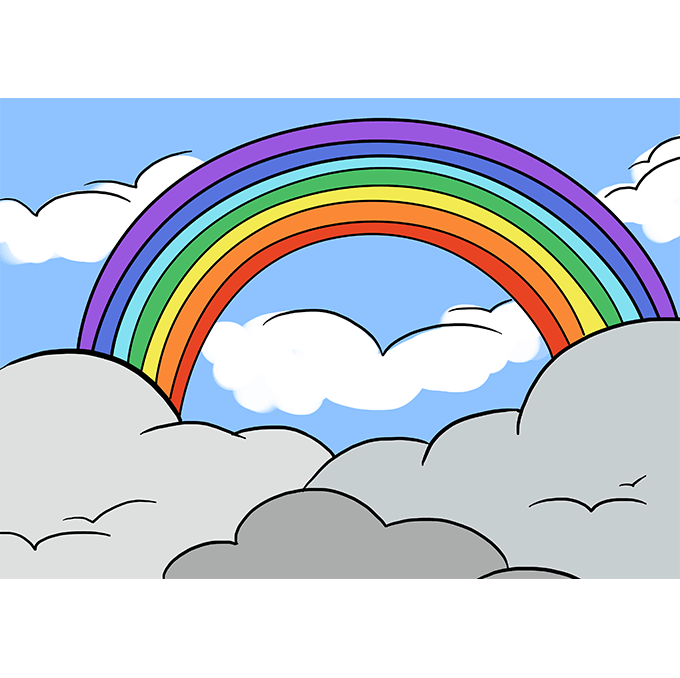 